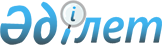 Об утверждении регламентов государственных услуг
					
			Утративший силу
			
			
		
					Постановление акимата Акмолинской области от 20 июня 2014 года № А-5/257. Зарегистрировано Департаментом юстиции Акмолинской области 30 июля 2014 года № 4300. Утратило силу постановлением акимата Акмолинской области от 3 июня 2015 года № А-6/250      Сноска. Утратило силу постановлением акимата Акмолинской области от 03.06.2015 № А-6/250 (вводится в действие со дня официального опубликования).      Примечание РЦПИ.

      В тексте документа сохранена пунктуация и орфография оригинала.

      В соответствии с Законом Республики Казахстан от 15 апреля 2013 года «О государственных услугах» акимат Акмолинской области ПОСТАНОВЛЯЕТ:



      1. Утвердить прилагаемые:



      1) регламент государственной услуги «Постановка на очередь детей дошкольного возраста (до 7 лет) для направления в детские дошкольные организации»;



      2) регламент государственной услуги «Выдача дубликатов документов об основном среднем, общем среднем образовании»;



      3) регламент государственной услуги «Выдача разрешения на обучение в форме экстерната в организациях основного среднего, общего среднего образования»;



      4) регламент государственной услуги «Обследование и оказание психолого-медико-педагогической консультативной помощи детям с ограниченными возможностями»;



      5) регламент государственной услуги «Реабилитация и социальная адаптация детей и подростков с проблемами в развитии»;



      6) регламент государственной услуги «Оказание консультативной помощи семьям, воспитывающим детей с ограниченными возможностями».



      2. Контроль за исполнением настоящего постановления возложить на заместителя акима области Адильбекова Д.З.



      3. Настоящее постановление акимата области вступает в силу со дня государственной регистрации в Департаменте юстиции Акмолинской области и вводится в действие по истечению 10 календарных дней после дня его официального опубликования, но не ранее введения в действие постановления Правительства Республики Казахстан от 23 мая 2014 года № 538 «Об утверждении стандартов государственных услуг, оказываемых Министерством образования и науки Республики Казахстан, местными исполнительными органами в сфере дошкольного и среднего образования».      Исполняющий обязанности

      акима Акмолинской области                  Р.Акимов

Утвержден постановлением   

акимата Акмолинской области  

от 20 июня 2014 года № А-5/257 

Регламент государственной услуги «Постановка на очередь детей дошкольного возраста (до 7 лет) для направления в детские дошкольные организации» 

1. Общие положения

      1. Государственная услуга «Постановка на очередь детей дошкольного возраста (до 7 лет) для направления в детские дошкольные организации» (далее – государственная услуга) оказывается местными исполнительными органами района (города областного значения), города областного, районного значения, поселка, села, сельского округа (далее – услугодатель).

      Прием заявлений и выдача результата оказания государственной услуги осуществляются через:



      1) канцелярии услугодателя;



      2) Республиканское государственное предприятие на праве хозяйственного ведения «Центр обслуживания населения» Комитета по контролю автоматизации государственных услуг и координации деятельности центров обслуживания населения Министерства транспорта и коммуникаций Республики Казахстан (далее – ЦОН);



      3) веб-портал «электронного правительства»: www.e.gov.kz (далее – портал).



      2. Форма оказания государственной услуги – электронная/бумажная.



      3. Результатом оказания государственной услуги является постановка на очередь, о чем услугополучателю выдается расписка с указанием номера очередности (далее – результат государственной услуги).

      На портале результат оказания государственной услуги направляется в «личный кабинет» в форме электронного документа, подписанного электронной цифровой подписью уполномоченного лица (далее – ЭЦП). 

2. Описание порядка действий структурных подразделений (работников) услугодателя в процессе оказания государственной услуги

      4. Для получения государственной услуги услугополучатель предоставляет документы, указанные в пункте 9 Стандарта государственной услуги «Постановка на очередь детей дошкольного возраста (до 7 лет) для направления в детские дошкольные организации» утвержденного постановлением Правительства Республики Казахстан от 23 мая 2014 года № 538 (далее – Стандарт).



      5. Содержание каждой процедуры (действия), входящей в состав процесса оказания государственной услуги, длительность его выполнения:

      ответственный специалист осуществляет прием документов, проверку полноты документов, а также их регистрацию не более – 15 минут. Результат - расписка с указанием номера очередности о постановке на очередь. 

3. Описание порядка взаимодействия структурных подразделений (работников) услугодателя в процессе оказания государственной услуги

      6. Перечень структурных подразделений (работников) услугодателя, которые участвуют в процессе оказания государственной услуги:

      - ответственный специалист услугодателя.



      7. Описание последовательности процедур (действий) между структурными подразделениями (работниками) с указанием длительности каждой процедуры (действия):

      Ответственный специалист осуществляет прием документов, проверку полноты документов, а также их регистрацию не более – 15 минут. Результат - расписка с указанием номера очередности о постановке на очередь.

      Описание последовательности процедур (действий) сопровождается блок–схемой, а также справочником бизнес-процессов согласно приложениям 1, 2 к настоящему Регламенту. 

4. Описание порядка взаимодействия с Центром обслуживания населения и (или), а также порядка использования информационных систем в процессе оказания государственной услуги

      8. Для получения государственной услуги услугополучатель представляет в Центр необходимые документы, указанные в пункте 9 Стандарта.

      Сведения документов, удостоверяющих личность услугополучателя, являющиеся государственными электронными информационными ресурсами, работник Центра получает посредством информационной системы мониторинга оказания государственных услуг из соответствующих государственных информационных систем в форме электронных данных, подписанные электронно-цифровой подписью.

      Работник Центра сверяет подлинность оригиналов документов со сведениями, представленными из государственных информационных систем государственных органов, после чего возвращает оригиналы услугополучателю.



      9. После сдачи всех необходимых документов услугополучателю выдается:

      расписка о приеме соответствующих документов с указанием:

      номера и даты приема заявления;

      вида запрашиваемой государственной услуги;

      количества и названий приложенных документов; даты (времени) и места выдачи документов; фамилии, имени, отчества работника Центра, принявшего заявление на оформление документов;

      фамилии, имени, отчества услугополучателя, фамилии, имени, отчества представителя услугополучателя, и их контактные телефоны.



      10. Выдача результата государственной услуги либо мотивированного ответа об отказе в оказании государственной услуги осуществляется при личном обращении в Центр посредством «окон».



      11. В случаях, когда услугополучатель не обратился за результатом услуги в указанный срок, Центр обеспечивает его хранение в течение одного месяца, после чего передает его в архив Центра. При отказе в приеме документов работником Центра услугополучателю государственной услуги выдается расписка с указанием недостающих документов.



      12. Описание последовательности процедур (действий) посредством Центра сопровождается справочником бизнес-процессов согласно приложению 2 к настоящему Регламенту.



      13. Пошаговые действия и решения услугодателя через Портал:



      1) услугополучатель осуществляет регистрацию на Портале с помощью индивидуального идентификационного номера (далее – ИИН), а также пароля (осуществляется для незарегистрированных услугополучателей на Портале);



      2) процесс 1 – процесс ввода услугополучателем ИИН и пароля (процесс авторизации) на Портале для получения услуги;



      3) условие 1 – проверка на Портале подлинности данных о зарегистрированном услугополучателе через ИИН и пароль;



      4) процесс 2 – формирование Порталом сообщения об отказе в авторизации в связи с имеющимися нарушениями в данных услугополучателя;



      5) процесс 3 – выбор услугополучателем услуги, указанной в настоящем Регламенте, вывод на экран формы запроса для оказания услуги и заполнение услугополучателем формы (ввод данных) с учетом ее структуры и форматных требований, прикрепление к форме запроса необходимых копий документов в электронном виде указанные в пункте 9 Стандарта, а также выбор услугополучателем регистрационного свидетельства электронно–цифровой подписи (далее – ЭЦП) для удостоверения (подписания) запроса;



      6) условие 2 – проверка на Портале срока действия регистрационного свидетельства ЭЦП и отсутствия в списке отозванных (аннулированных) регистрационных свидетельств, а также соответствия идентификационных данных (между ИИН указанным в запросе, и ИИН указанным в регистрационном свидетельстве ЭЦП);



      7) процесс 4 – формирование сообщения об отказе в запрашиваемой услуге в связи с неподтверждением подлинности ЭЦП услугополучателя;



      8) процесс 5 – направление электронного документа (запроса услугополучателя) удостоверенного (подписанного) ЭЦП услугополучателя через шлюз «электронного правительства» (далее – ШЭП) в автоматизированном рабочем месте региональный шлюз «электронного правительства» (далее – АРМ РШЭП) для обработки запроса услугодателем;



      9) условие 3 – проверка услугодателем соответствия приложенных услугополучателем документов, указанных в Стандарте и основаниям для оказания услуги;



      10) процесс 6 - формирование сообщения об отказе в запрашиваемой услуге в связи с имеющимися нарушениями в документах услугополучателя;



      11) процесс 7 – получение услугополучателем результата услуги (уведомление в форме электронного документа) сформированный Порталом. Электронный документ формируется с использованием ЭЦП уполномоченного лица услугодателя.

      Функциональные взаимодействия информационных систем, задействованных при оказании государственной услуги через Портал, Центр и услугодателя приведены справочниками бизнесс-процессов, а также диаграммой согласно приложениям 3, 4, 5 к настоящему Регламенту.

Приложение 1 к Регламенту      

государственной услуги «Постановка  

на очередь детей дошкольного возраста

(до 7 лет) для направления в детские 

дошкольные организации»        

Блок-схема описания последовательности процедур (действий) между структурными подразделениями (работниками) с указанием длительности каждой процедуры (действия)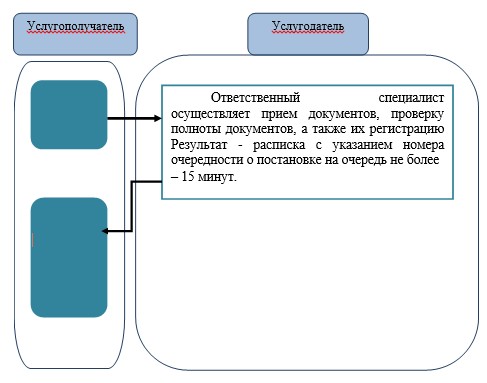 

Приложение 2 к Регламенту       

государственной услуги «Постановка  

на очередь детей дошкольного возраста

(до 7 лет) для направления в детские 

дошкольные организации»        

Справочник бизнес-процессов оказания государственной услуги «Постановка на очередь детей дошкольного возраста (до 7 лет) для направления в детские дошкольные организации»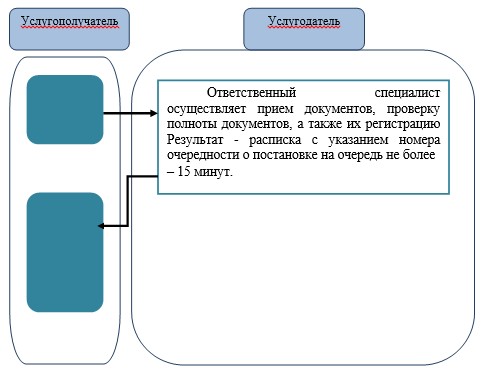 

Приложение 3 к Регламенту      

государственной услуги «Постановка  

на очередь детей дошкольного возраста

(до 7 лет) для направления в детские 

дошкольные организации»        

Справочник бизнес-процессов оказания государственной услуги «Постановка на очередь детей дошкольного возраста (до 7 лет) для направления в детские дошкольные организации»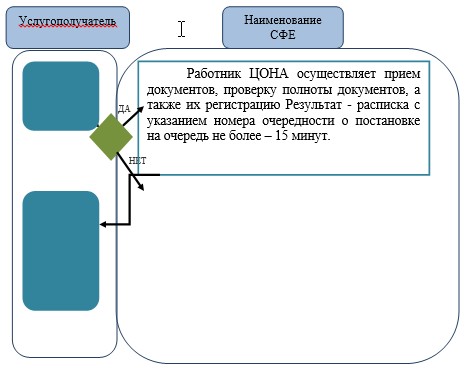 

Приложение 4 к Регламенту      

государственной услуги «Постановка  

на очередь детей дошкольного возраста

(до 7 лет) для направления в детские 

дошкольные организации»       

Диаграмма функционального взаимодействия при оказании государственной услуги через ЦОН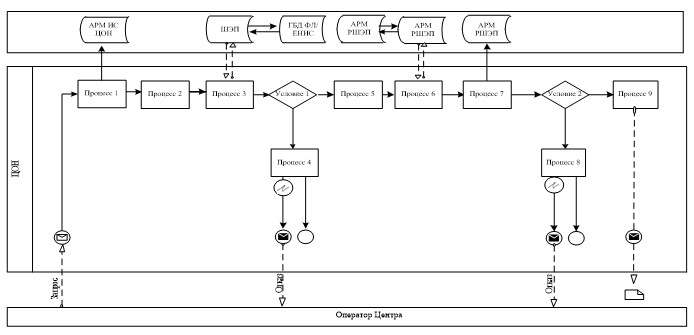 

Приложение 5 к Регламенту      

государственной услуги «Постановка  

на очередь детей дошкольного возраста

(до 7 лет) для направления в детские 

дошкольные организации»       

Справочник бизнес-процессов оказания государственной услуги «Постановка на очередь детей дошкольного возраста (до 7 лет) для направления в детские дошкольные организации»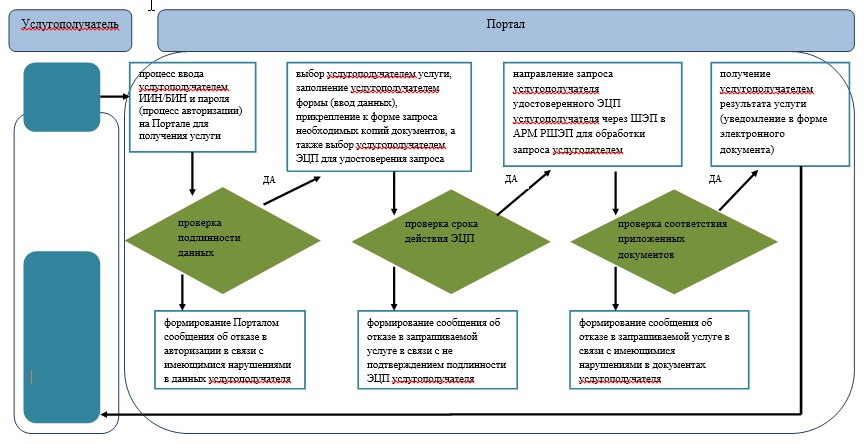 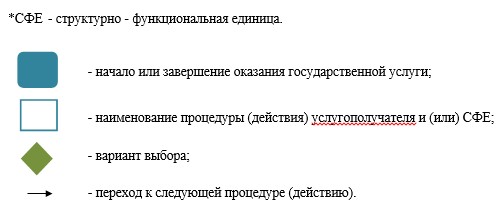 

Утвержден постановлением   

акимата Акмолинской области  

от 20 июня 2014 года № А-5/257 

Регламент государственной услуги «Выдача дубликатов документов об основном среднем, общем среднем образовании» 

1. Общие положения

      1. Государственная услуга «Выдача дубликатов документов об основном среднем, общем среднем образовании» (далее – государственная услуга) оказывается организациями основного среднего и общего среднего образования (далее - услугодатель).

      Прием заявлений и выдача результатов оказания государственной услуги осуществляются через:



      1) канцелярию услугодателя;



      2) Республиканское государственное предприятие на праве хозяйственного ведения «Центр обслуживания населения» Комитета по контролю автоматизации государственных услуг и координации деятельности центров обслуживания населения Министерства транспорта и коммуникаций Республики Казахстан (далее – ЦОН).



      2. Форма оказания государственной услуги: бумажная.



      3. Результатом оказываемой государственной услуги являются выдача дубликата свидетельства об основном среднем образовании, дубликата аттестата об общем среднем образовании (далее - результат). 

2. Описание порядка действий структурных подразделений (работников) услугодателя в процессе оказания государственной услуги

      4. Для получения государственной услуги услугополучатель представляет документы указанные в пункте 9 Стандарта государственной услуги «Выдача дубликатов документов об основном среднем, общем среднем образовании», утвержденного постановлением Правительства Республики Казахстан от 23 мая 2014 года № 538 (далее – Стандарт).



      5. Содержание каждой процедуры (действия), входящей в состав процесса оказания государственной услуги, длительность его выполнения:



      1) канцелярия услугодателя осуществляет прием документов, их регистрацию -15 минут. Результат – выдача расписки услугополучателю;



      2) руководство услугодателя ознакамливается с корреспонденцией – 15 минут. Результат – определение ответственного исполнителя для исполнения;



      3) ответственный исполнитель осуществляет проверку полноты документов, а также подготовку дубликата - 27 календарных дней. Результат – подготовка дубликата;



      4) руководство услугодателя ознакамливается с корреспонденцией – 2 календарных дня. Результат – подписание дубликата;



      5) канцелярия услугодателя выдает услугополучателю дубликат - 15 минут. Результат – роспись услугополучателя в журнале по оказанию государственной услуги. 

3. Описание порядка взаимодействия структурных подразделений (работников) услугодателя в процессе оказания государственной услуги

      6. Перечень структурных подразделений (работников) услугодателя, которые участвуют в процессе оказания государственной услуги:



      1) канцелярия услугодателя;



      2) руководство услугодателя;



      3) ответственный исполнитель услугодателя.



      7. Описание последовательности процедур (действий) между структурными подразделениями (работниками) с указанием длительности каждой процедуры (действия):



      1) канцелярия услугодателя осуществляет прием документов, их регистрацию - 15 минут;



      2) руководство услугодателя ознакамливается с корреспонденцией – 15 минут;



      3) ответственный исполнитель осуществляет проверку полноты документов, а также подготовку дубликата - 27 календарных дней;



      4) руководство услугодателя ознакамливается с корреспонденцией – 2 календарных дня;



      5) канцелярия услугодателя выдает услугополучателю дубликат - 15 минут.

      Описание последовательности процедур (действий) сопровождается блок-схемой, а также справочником бизнес-процессов согласно приложениям 1, 2 к настоящему Регламенту. 

4. Описание порядка взаимодействия с Центром обслуживания населения, а также порядка использования информационных систем в процессе оказания государственной услуги

      9. Для получения государственной услуги услугополучатель представляет в Центр необходимые документы, указанные в пункте 9 Стандарта. Сведения документов, удостоверяющих личность услугополучателя, являющиеся государственными электронными информационными ресурсами, работник Центра получает посредством информационной системы мониторинга оказания государственных услуг из соответствующих государственных информационных систем в форме электронных данных, подписанные электронно-цифровой подписью.

      Работник Центра сверяет подлинность оригиналов документов со сведениями, представленными из государственных информационных систем государственных органов, после чего возвращает оригиналы услугополучателю.



      10. После сдачи всех необходимых документов услугополучателю выдается:

      расписка о приеме соответствующих документов с указанием:

      номера и даты приема заявления;

      вида запрашиваемой государственной услуги;

      количества и названий приложенных документов;

      даты (времени) и места выдачи документов;

      фамилии, имени, отчества работника Центра, принявшего заявление на оформление документов;

      фамилии, имени, отчества услугополучателя, фамилии, имени, отчества представителя услугополучателя, и их контактные телефоны.



      11. Выдача результата государственной услуги либо мотивированного ответа услугодателя об отказе в оказании государственной услуги осуществляется при личном обращении в Центр посредством «окон».



      12. В случаях, когда услугополучатель не обратился за результатом услуги в указанный срок, Центр обеспечивает его хранение в течение одного месяца, после чего передает их услугодателю для хранения.

      В случае предоставления услугополучателем неполного пакета документов согласно пункту 9 Стандарта, работник Центра отказывает в приеме заявления и выдает расписку об отказе в приеме документов.

      Описание последовательности процедур (действий) посредством Центра сопровождается диаграммой, а также справочником бизнес-процессов согласно приложению 3, 4 к настоящему Регламенту.

Приложение 1 к Регламенту      

государственной услуги «Выдача   

дубликатов документов об основном 

среднем, общем среднем образовании» 

Блок-схема описания последовательности процедур (действий) между структурными подразделениями (работниками) с указанием длительности каждой процедуры (действия)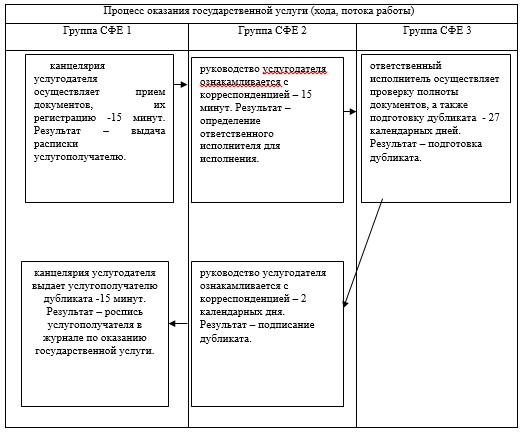 Расшифровка аббревиатуры:

СФЕ – Структурно–функциональные единицы.

Приложение 2 к Регламенту      

государственной услуги «Выдача   

дубликатов документов об основном 

среднем, общем среднем образовании» 

Справочник бизнес-процессов оказания государственной услуги «Выдача дубликатов документов об основном среднем, общем среднем образовании»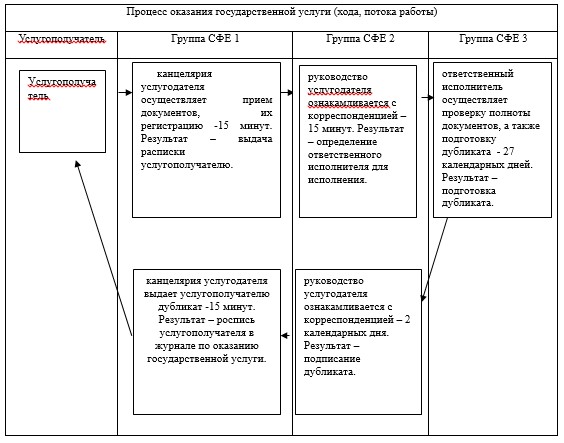 Расшифровка аббревиатуры:

СФЕ – Структурно–функциональные единицы.

Приложение 3 к Регламенту      

государственной услуги «Выдача   

дубликатов документов об основном  

среднем, общем среднем образовании» 

Блок-схема описания последовательности процедур (действий) между структурными подразделениями (работниками) с указанием длительности каждой процедуры (действия)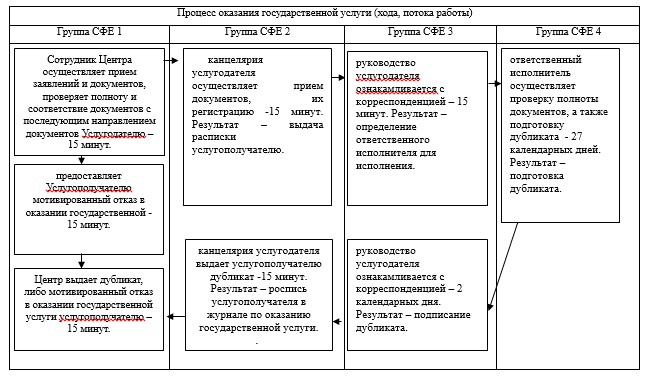 Расшифровка аббревиатуры:

СФЕ – Структурно–функциональные единицы.

Приложение 4 к Регламенту      

государственной услуги «Выдача   

дубликатов документов об основном 

среднем, общем среднем образовании» 

Справочник бизнес-процессов оказания государственной услуги «Выдача дубликатов документов об основном среднем, общем среднем образовании»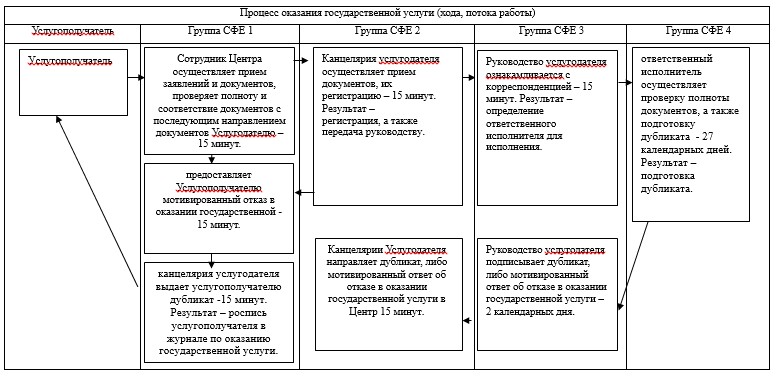 Расшифровка аббревиатуры:

СФЕ – Структурно–функциональные единицы.

Утвержден постановлением    

акимата Акмолинской области  

от 20 июня 2014 года № А-5/257 

Регламент государственной услуги «Выдача разрешения на обучение в форме экстерната в организациях основного среднего, общего среднего образования» 

1. Общие положения

      1. Государственная услуга «Выдача разрешения на обучение в форме экстерната в организациях основного среднего, общего среднего образования» оказывается местными исполнительными органами района, города областного значения (далее – услугодатель).



      2. Форма оказания государственной услуги: бумажная.



      3. Результатом оказания государственной услуги являются разрешение на обучение в форме экстерната в организациях основного среднего, общего среднего образования (далее – результат государственной услуги). 

2. Описание порядка действий структурных подразделений (работников) услугодателя в процессе оказания государственной услуги

      4. Для получения государственной услуги услугополучатель предоставляет документы, указанные в пункте 9 Стандарта государственной услуги «Выдача разрешения на обучение в форме экстерната в организациях основного среднего, общего среднего образования», утвержденного постановлением Правительства Республики Казахстан от 23 мая 2014 года № 538 (далее – Стандарт).



      5. Содержание каждой процедуры (действия), входящей в состав процесса оказания государственной услуги, длительность его выполнения:



      1) канцелярия услугодателя осуществляет прием документов, их регистрацию – 15 минут. Результат – выдача расписки услугополучателю;



      2) руководство услугодателя ознакамливается с корреспонденцией – 15 минут. Результат – определение ответственного исполнителя для исполнения;



      3) ответственный исполнитель осуществляет подготовку приказа – 13 рабочих дней. Результат – проект приказа;



      4) руководство услугодателя ознакамливается с корреспонденцией – 1 рабочий день. Результат – подписание приказа;



      5) канцелярия услугодателя выдает услугополучателю копию приказа - 15 минут. Результат – роспись услугополучателя в журнале по оказанию государственной услуги. 

3. Описание порядка взаимодействия структурных подразделений (работников) услугодателя в процессе оказания государственной услуги

      6. Перечень структурных подразделений (работников) услугодателя, которые участвуют в процессе оказания государственной услуги:



      1) канцелярия услугодателя;



      2) руководство услугодателя;



      3) ответственный исполнитель услугодателя.



      7. Описание последовательности процедур (действий) между структурными подразделениями (работниками) с указанием длительности каждой процедуры (действия):



      1) канцелярия услугодателя принимает документы и направляет руководству для наложения резолюции – 15 минут;



      2) руководство услугодателя накладывает резолюцию, отправляет документы ответственному исполнителю – 15 минут;



      3) ответственный исполнитель подготавливает приказ и передает руководству – 13 рабочих дней;



      4) руководство услугодателя подписывает приказ – 1 рабочий день.

      Описание последовательности процедур (действий) сопровождается блок-схемой, а также справочником бизнес-процессов оказания государственной услуги согласно приложениям 1, 2 к настоящему Регламенту.

Приложение 1 к Регламенту        

государственной услуги «Выдача     

разрешения и обучение в форме экстерната

в организациях основного среднего,  

общего среднего образования»      

Блок-схема описания последовательности процедур (действий) между структурными подразделениями (работниками) с указанием длительности каждой процедуры (действия)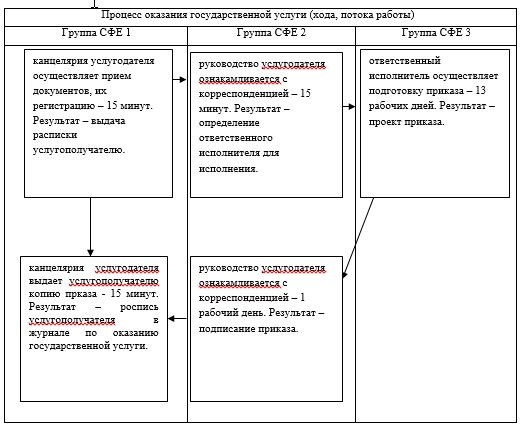 Расшифровка аббревиатуры:

СФЕ – Структурно–функциональные единицы.

Приложение 2 к Регламенту      

государственной услуги «Выдача    

разрешения и обучение в форме экстерната

в организациях основного среднего,   

общего среднего образования»       

Справочник бизнес-процессов оказания государственной услуги «Выдача разрешения и обучение в форме экстерната в организациях основного среднего, общего среднего образования»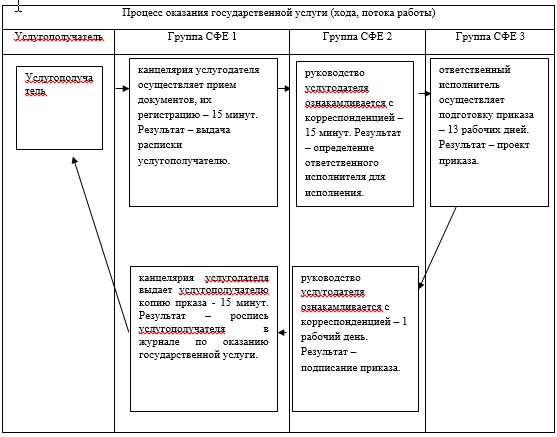 Расшифровка аббревиатуры:

СФЕ – Структурно–функциональные единицы.

Утвержден постановлением    

акимата Акмолинской области  

от 20 июня 2014 года № А-5/257 

Регламент государственной услуги «Обследование и оказание психолого-медико-педагогической консультативной помощи детям с ограниченными возможностями» 

1. Общие положения

      1. Государственная услуга «Обследование и оказание психолого-медико-педагогической консультативной помощи детям с ограниченными возможностями» (далее – государственная услуга) оказывается психолого–медико – педагогическими кабинетами Акмолинской области (далее – услугодатель).



      2. Форма оказания государственной услуги: бумажная.



      3. Результатом оказания государственной услуги психолого-медико-педагогическое обследование является письменное заключение. Результатом оказания государственной услуги психолого-медико-педагогическое консультирование является письменная рекомендация. 

2. Описание порядка действий структурных подразделений (работников) услугодателя в процессе оказания государственной услуги

      4. Для получения государственной услуги услугополучатель предоставляет документы, указанные в пункте 9 Стандарта государственной услуги «Обследование и оказание психолого-медико-педагогической консультативной помощи детям с ограниченными возможностями» утвержденного постановлением Правительства Республики Казахстан от 23 мая 2014 года № 538 (далее – Стандарт).



      5. Содержание каждой процедуры (действия), входящей в состав процесса оказания государственной услуги, длительность его выполнения:

      Оказание психолого-медико-педагогической консультативной помощи:



      1) канцелярия услугодателя осуществляет прием документов, их регистрацию – 10 минут. Результат – направление услугополучателя на комплексное психолого-медико-педагогическое обследование;



      2) руководство и специалисты услугодателя ознакамливаются с корреспонденцией, осуществляют сбор медицинского и социально-психологического анамнеза, проводят комплексное психолого-медико-педагогическое обследование – 40 минут. Результат – установление медицинского и психолого-педагогического диагноза, принятие общего заключения с указанием рекомендуемых образовательных, медицинских, социальных услуг;



      3) специалисты услугодателя ознакамливаются и подписывают общее заключение с указанием рекомендуемых образовательных, медицинских, социальных услуг. Результат – подготовка и подписание общего заключения с указанием рекомендуемых образовательных, медицинских, социальных услуг – 5 минут;



      4) канцелярия услугодателя выдает услугополучателю общие рекомендации по образовательным, медицинским, социальным услугам – 5 минут. Результат – выдача письменной рекомендации.



      6. Содержание каждой процедуры (действия), входящей в состав процесса оказания государственной услуги, длительность его выполнения:

      Психолого-медико-педагогическое обследование:



      1) канцелярия услугодателя осуществляет прием документов, их регистрацию – 15 минут. Результат – направление услугополучателя на комплексное психолого-медико-педагогическое обследование;



      2) руководство и специалисты услугодателя ознакамливаются с корреспонденцией, осуществляют сбор медицинского и социально-психологического анамнеза, проводят комплексное психолого-медико-педагогическое обследование не более – 7 календарных дней. Результат – установление медицинского и психолого-педагогического диагноза, принятие общего заключения с указанием рекомендуемых образовательных, медицинских, социальных услуг;



      3) специалисты услугодателя ознакамливаются и подписывают общее заключение с указанием рекомендуемых образовательных, медицинских, социальных услуг не более - 7 календарных дней. Результат – подготовка и подписание общего заключения с указанием рекомендуемых образовательных, медицинских, социальных услуг;



      4) канцелярия услугодателя выдает услугополучателю общее заключение с указанием рекомендуемых образовательных, медицинских, социальных услуг – 1 календарный день. Результат – выдача письменного заключения.



      5) При необходимости услугодатель для углубленного обследования дополнительно запрашивает документы, указанные в пункте 9 Стандарта. 

3. Описание порядка взаимодействия структурных подразделений (работников) услугодателя в процессе оказания государственной услуги

      6) Перечень структурных подразделений (работников) услугодателя, которые участвуют в процессе оказания государственной услуги:



      1) канцелярия услугодателя;



      2) руководство услугодателя;



      3) специалисты услугодателя.



      7) Описание последовательности процедур (действий) между структурными подразделениями (работниками) с указанием длительности каждой процедуры (действия):

      Оказание психолого-медико-педагогической консультативной помощи:



      1) медицинский статист услугодателя осуществляет прием документов, их регистрацию и направляет документы услугополучателя на комплексное психолого-медико-педагогическое обследование – 10 минут;



      2) руководство и специалисты услугодателя ознакамливаются с корреспонденцией, осуществляют сбор медицинского и социально-психологического анамнеза, проводят комплексное психолого-медико-педагогическое обследование и принимают общее заключение с указанием рекомендуемых образовательных, медицинских, социальных услуг – 40 минут;



      3) специалисты осуществляют подготовку общего заключения с указанием рекомендуемых образовательных, медицинских, социальных услуг – 5 минут;



      4) руководство и специалисты услугодателя ознакамливаются и подписывают общее заключение с указанием рекомендуемых образовательных, медицинских, социальных услуг – 5 минут;



      5) канцелярия услугодателя выдает услугополучателю общее заключение с указанием рекомендуемых образовательных, медицинских, социальных услуг – 5 минут. Результат – роспись услугополучателя в журнале по оказанию государственной услуги.



      7. Описание последовательности процедур (действий) между структурными подразделениями (работниками) с указанием длительности каждой процедуры (действия):

      Психолого-медико-педагогическое обследование:



      1) медицинский статист услугодателя осуществляет прием документов, их регистрацию и направляет документы услугополучателя на комплексное психолого-медико-педагогическое обследование – 15 минут;



      2) руководство и специалисты услугодателя ознакамливаются с корреспонденцией, осуществляют сбор медицинского и социально-психологического анамнеза, проводят комплексное психолого-медико-педагогическое обследование и принимают общее заключение с указанием рекомендуемых образовательных, медицинских, социальных услуг не более – 7 календарных дней;



      3) специалисты осуществляют подготовку общего заключения с указанием рекомендуемых образовательных, медицинских, социальных услуг не более -7 календарных дней;



      4) канцелярия услугодателя выдает услугополучателю общее заключение с указанием рекомендуемых образовательных, медицинских, социальных услуг – 15 минут. Результат – роспись услугополучателя в журнале по оказанию государственной услуги.

      Описание последовательности процедур (действий) сопровождается блок-схемами, а также справочниками бизнес-процессов согласно приложениям 1, 2, 3, 4 к настоящему Регламенту.

Приложение 1 к Регламенту         

государственной услуги «Обследование   

и оказание психолого-медико-педагогической

консультативной помощи детям с      

ограниченными возможностями»        

Блок-схема описания последовательности процедур (действий) между структурными подразделениями (работниками) с указанием длительности каждой процедуры (действия)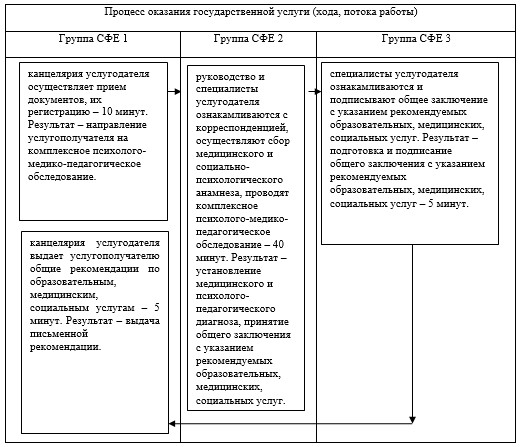 Расшифровка аббревиатуры:

СФЕ – Структурно–функциональные единицы.

Приложение 2 к Регламенту         

государственной услуги «Обследование    

и оказание психолого-медико-педагогической

консультативной помощи детям с       

ограниченными возможностями»         

Справочник бизнес-процессов оказания государственной услуги «Обследование и оказание психолого-медико-педагогической консультативной помощи детям с ограниченными возможностями»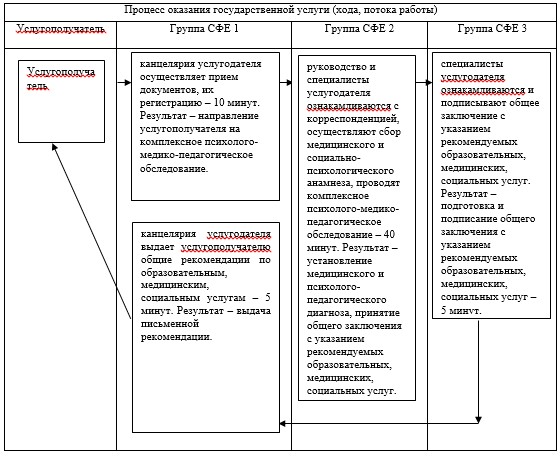 Расшифровка аббревиатуры:

СФЕ – Структурно–функциональные единицы.

Приложение 3 к Регламенту         

государственной услуги «Обследование    

и оказание психолого-медико-педагогической

консультативной помощи детям с       

ограниченными возможностями»        

Блок-схема описания последовательности процедур (действий) между структурными подразделениями (работниками) с указанием длительности каждой процедуры (действия)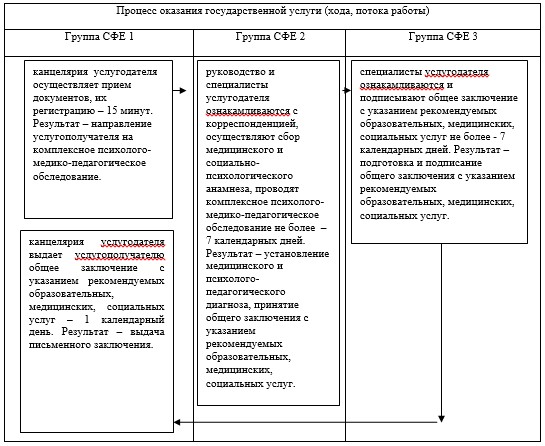 Расшифровка аббревиатуры:

СФЕ – Структурно–функциональные единицы.

Приложение 4 к Регламенту        

государственной услуги «Обследование   

и оказание психолого-медико-педагогической

консультативной помощи детям с      

ограниченными возможностями»        

Справочник бизнес-процессов оказания государственной услуги «Обследование и оказание психолого-медико-педагогической консультативной помощи детям с ограниченными возможностями»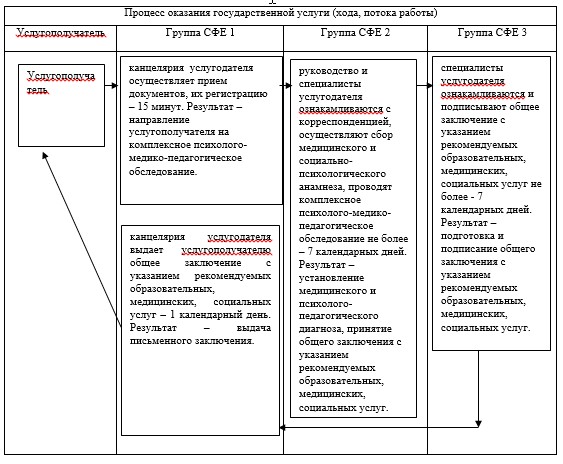 Расшифровка аббревиатуры:

СФЕ – Структурно–функциональные единицы.

Утвержден постановлением    

акимата Акмолинской области  

от 20 июня 2014 года № А-5/257 

Регламент государственной услуги «Реабилитация и социальная адаптация детей и подростков с проблемами в развитии» 

1. Общие положения

      1. Государственная услуга «Реабилитация и социальная адаптация детей и подростков с проблемами в развитии» (далее – государственная услуга) оказывается реабилитационными центрами, кабинетами психолого–педагогической коррекции Акмолинской области (далее – услугодатель).



      2. Форма оказания государственной услуги: бумажная.



      3. Результатом оказываемой государственной услуги является заключение психолого-медико-педагогической комиссии. 

2. Описание порядка действий структурных подразделений (работников) услугодателя в процессе оказания государственной услуги

      4. Для получения государственной услуги услугополучатель предоставляет документы, указанные в пункте 9 Стандарта государственной услуги «Реабилитация и социальная адаптация детей и подростков с проблемами в развитии», утвержденного постановлением Правительства Республики Казахстан от 23 мая 2014 года № 538 (далее – Стандарт).



      5. Содержание каждой процедуры (действия), входящей в состав процесса оказания государственной услуги, длительность его выполнения:



      1) методист услугодателя осуществляет прием документов, их регистрацию услуги – 15 минут. Результат – регистрация в журнале приема по оказанию государственной услуги;



      2) руководство услугодателя ознакамливается с пакетом документов – 10 минут. Результат – допуск к занятию;



      3) методист услугодателя заключает договор устанавливает расписание занятий с родителем услугополучателя, определенного индивидуально-развивающей программой, на основе оценки психофизического состояния детей и подростков и учебным планом составленной организации образования - 10 минут. Результат – график посещении;



      4) специалисты услугодателя дают рекомендации услугополучателю, учитывая индивидуальные возможности и особенности услугополучателя - 15 минут. Результат – письменное заключение комиссии.

      Срок прохождения курса психолого-медико-педагогической коррекции и социальной реабилитации детей с ограниченными возможностями – от 90 до 180 календарных дней. 

3. Описание порядка взаимодействия структурных подразделений (работников) услугодателя в процессе оказания государственной услуги

      7. Перечень структурных подразделений (работников) услугодателя, которые участвуют в процессе оказания государственной услуги:



      1) методист услугодателя;



      2) руководство услугодателя;



      3) специалисты услугодателя.



      8. Описание последовательности процедур (действий) между структурными подразделениями (работниками) с указанием длительности каждой процедуры (действия):



      1) методист услугодателя осуществляет прием документов, их регистрацию услуги – 15 минут;



      2) руководство услугодателя ознакамливается с пакетом документов – 10 минут. Результат – допуск к занятию;



      3) методист услугодателя заключает договор устанавливает расписание занятий с родителем услугополучателя, определенного индивидуально-развивающей программой, на основе оценки психофизического состояния детей и подростков и учебным планом составленной организации образования - 10 минут. Результат – график посещений;



      4) специалисты услугодателя дают рекомендации услугополучателю, учитывая индивидуальные возможности и особенности услугополучателя - 15 минут. Результат – письменное заключение комиссии.

      Описание последовательности процедур (действий) сопровождается блок-схемой, а также справочником бизнес-процессов согласно приложениям 1, 2 к настоящему Регламенту.

Приложение 1 к Регламенту      

государственной услуги «Реабилитация

и социальная адаптация детей и   

подростков с проблемами в развитии» 

Блок-схема описания последовательности процедур (действий) между структурными подразделениями (работниками) с указанием длительности каждой процедуры (действия)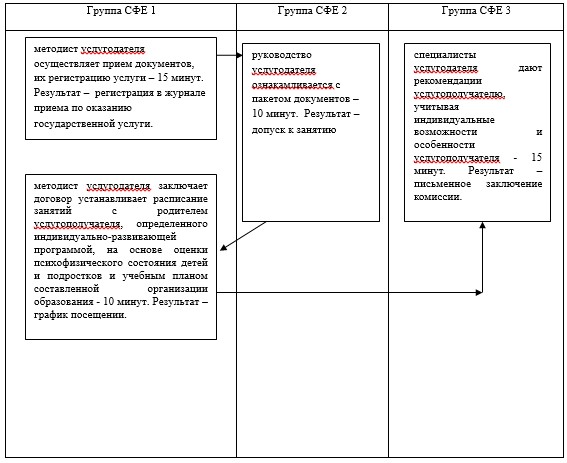 Расшифровка аббревиатуры: 

СФЕ – Структурно–функциональные единицы.

Приложение 2 к Регламенту      

государственной услуги «Реабилитация

и социальная адаптация детей и   

подростков с проблемами в развитии» 

Справочник бизнес-процессов оказания государственной услуги «Реабилитация и социальная адаптация детей и подростков с проблемами в развитии»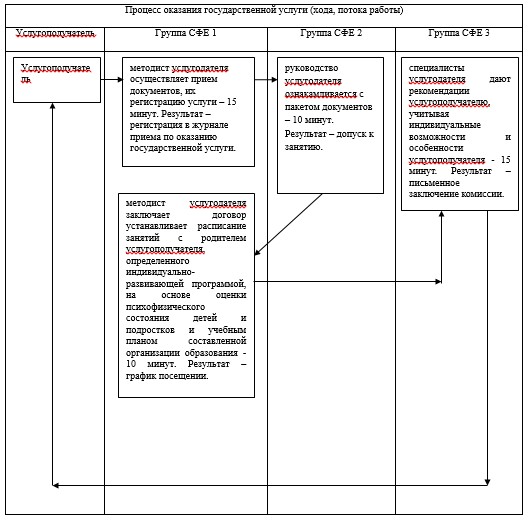 Расшифровка аббревиатуры:

СФЕ – Структурно–функциональные единицы.

Утвержден постановлением   

акимата Акмолинской области  

от 20 июня 2014 года № А-5/257 

Регламент государственной услуги «Оказание консультативной помощи семьям, воспитывающим детей с ограниченными возможностями» 

1. Общие положения

      1. Государственная услуга «Оказание консультативной помощи семьям, воспитывающим детей с ограниченными возможностями» (далее – государственная услуга) оказывается реабилитационными центрами, кабинетами психолого-педагогической коррекции Акмолинской области (далее – услугодатель).



      2. Форма оказания государственной услуги: бумажная.



      3. Результатом оказываемой государственной услуги является письменная рекомендация семье, воспитывающей ребенка с ограниченными возможностями. 

2. Описание порядка действий структурных подразделений (работников) услугодателя в процессе оказания государственной услуги

      4. Для получения государственной услуги услугополучатель предоставляет документы, указанные в пункте 9 Стандарта государственной услуги «Оказание консультативной помощи семьям, воспитывающим детей с ограниченными возможностями» утвержденного постановлением Правительства Республики Казахстан от 23 мая 2014 года № 538 (далее – Стандарт).



      5. Содержание каждой процедуры (действия), входящей в состав процесса оказания государственной услуги, длительность его выполнения:



      1) методист услугодателя осуществляет прием документов, их регистрацию – 10 минут. Результат – регистрация в журнале приема по оказанию государственной услуги;



      2) руководство услугодателя ознакамливается с пакетом документов – 10 минут. Результат - допуск к консультациям;



      3) методист услугодателя определяет количество консультаций и устанавливает график оказания государственной услуги, учитывая психофизические особенности развития услугополучателя – 10 минут. Результат - расписание занятий;



      4) специалисты услугодателя дают письменные рекомендации семье, воспитывающей ребенка с ограниченными возможностями - 15 минут. Результат – выдача письменных рекомендации. 

3. Описание порядка взаимодействия структурных подразделений (работников) услугодателя в процессе оказания государственной услуги

      6. Перечень структурных подразделений (работников) услугодателя, которые участвуют в процессе оказания государственной услуги:



      1) методист услугодателя;



      2) руководство услугодателя;



      3) специалисты услугодателя.

      7. Описание последовательности процедур (действий) между структурными подразделениями (работниками) с указанием длительности каждой процедуры (действия):



      1) методист услугодателя осуществляет прием документов, их регистрацию – 10 минут;



      2) руководство услугодателя ознакамливается с пакетом документов – 10 минут;



      3) методист услугодателя определяет количество консультаций и устанавливает график оказания государственной услуги, учитывая психофизические особенности развития услугополучателя – 10 минут;



      8. специалисты услугодателя дают письменные рекомендации семье, воспитывающей ребенка с ограниченными возможностями - 15 минут.

      Описание последовательности процедур (действий) сопровождается блок-схемой, а также справочником бизнес-процессов согласно приложениям 1, 2 к настоящему Регламенту.

Приложение 1 к Регламенту    

государственной услуги «Оказание

консультативной помощи семьям, 

воспитывающим детей       

с ограниченными возможностями»  

Блок-схема описания последовательности процедур (действий) между структурными подразделениями (работниками) с указанием длительности каждой процедуры (действия)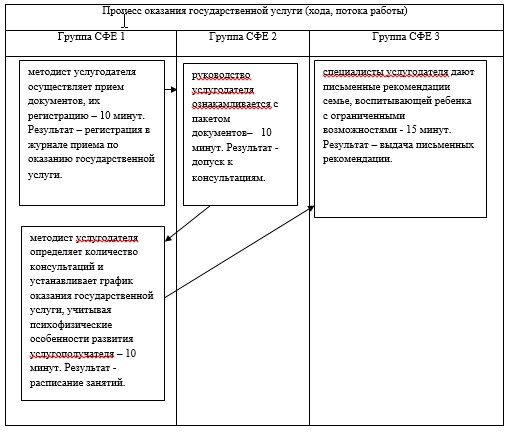 Расшифровка аббревиатуры:

СФЕ – Структурно–функциональные единицы.

Приложение 2 к Регламенту    

государственной услуги «Оказание

консультативной помощи семьям, 

воспитывающим детей       

с ограниченными возможностями»  

Справочник бизнес-процессов оказания государственной услуги «Оказание консультативной помощи семьям, воспитывающим детей с ограниченными возможностями»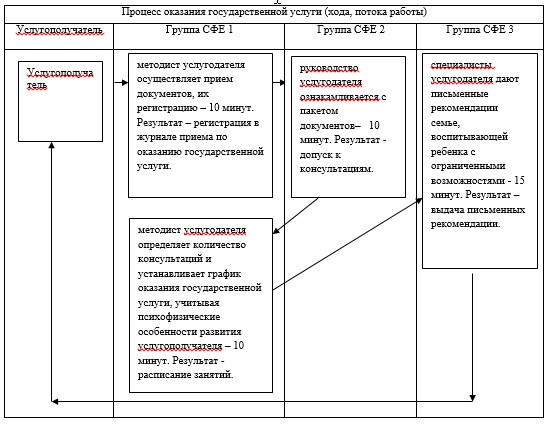 Расшифровка аббревиатуры:

СФЕ – Структурно–функциональные единицы.
					© 2012. РГП на ПХВ «Институт законодательства и правовой информации Республики Казахстан» Министерства юстиции Республики Казахстан
				